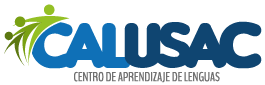 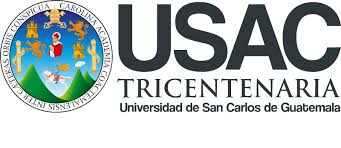 FORMULARIO SOLICITUD DE CERTIFICACIÓN DE CURSOS CALUSAC PARA ESTUDIANTES DE USAC	FECHA DE SOLICITUD: 	NOMBRE DEL ESTUDIANTE:	CUI No.: TEL No. CELULAR		TEL. No. CASA CARNÉ DE CALUSAC: CORREO ELECTRÓNICO: CARNE ESTUDIANTE USAC: IDIOMA QUE SOLICITA CERTIFICAR: FACULTAD EN LA QUE ESTUDIA: RAZÓN POR LA QUE SOLICITA LA CERTIFICACIÓN: 								Firma de estudianteNo. de boleta de pago			Fecha del pago realizado en Bco.		Requisitos para solicitar Certificación de Cursos de CALUSACAdjuntar los documentos en formato PDFDPIÚltima constancia del curso aprobadoImagen de Orden de Pago que emite del SIIFBoleta de pago cancelada en el banco por el valor de Q25.00 de la certificación NOTA:  1. Si usted realizó examen de ubicación, debe adjuntar su tarjeta. 	                                             2. Se está certificando únicamente el último curso. IMPORTANTE:NO SE DARÁ TRÁMITE A SU SOLICITUD SI LA PAPELERÍA NO VIENE COMPLETA PROCEDIMIENTOGenera orden de pago de Q25.00 ingresando al SIIF Realiza el pago en BANRURAL, G&T o BANTRABEnvía un correo electrónico a:                                                                                                           certificacionescalusaccentros@usac.edu.gty adjuntan el formulario con datos personales y los requisitos en formato PDF que se requieren. Recibirá a su correo electrónico la Certificación de Cursos de CALUSAC.Se estará reviviendo la papelería únicamente en horario de 7:00 a 13:00No.NIVEL DEL CURSOBIMESTRE ESTUDIADONOTA OBTENIDALISTADONo.(Exclusivo Control Académico)FECHA DE APROBACIÓN1